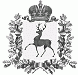 АДМИНИСТРАЦИЯ ЩЕННИКОВСКОГО СЕЛЬСОВЕТАШАРАНГСКОГО МУНИЦИПАЛЬНОГО РАЙОНАНИЖЕГОРОДСКОЙ ОБЛАСТИРАСПОРЯЖЕНИЕот 26.01.2018							N 01Об изменении в 2018 году размера арендной платы за пользование имуществом, находящимся в муниципальной собственности администрации Щенниковского сельсовета Шарангского муниципального района Нижегородской областиВ целях обеспечения доходной части местного бюджета: 1.Провести с 1 января 2018 года в одностороннем порядке увеличение размера арендной платы по договору аренды недвижимого имущества в соответствии с установленным размером среднеговодового индекса потребительских цен на товары и услуги на 2018 год в 1,04 раза.2. Перерасчет аредной платы по договорам аренды, заключенным в течение 2017 года, и договорам, арендная плата по которым пересмотрена в течение 2017 года, осуществлять по истечении одного года с момента заключения ( последнего перерасчета). 3. Контроль за исполнением настоящего постановления оставляю за собой.Глава администрации	 Л.Н.Лежнина